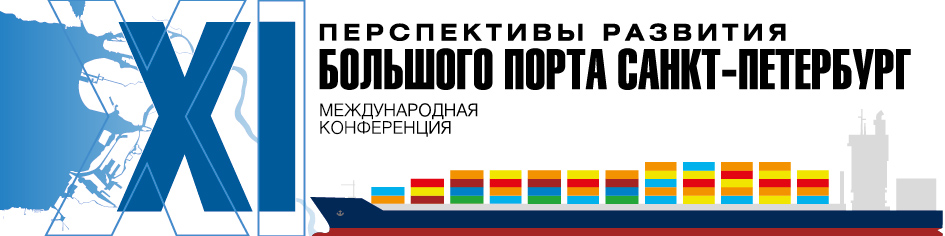 АНКЕТАНазвание компании……………………………………………………………………………………...ФИО участников/должность …………………………………………………………………………………………….…………………………………………………………………………………………………………………….............Контактное лицо…………………………………………………………………………………………Контактный телефон ……………………………………………………………………………………E-mail:....………………………………………………………………………………………………….Реквизиты компании для оформления договора:ИНН………………………………………………………………………………………………………р/с…………………………………………………………………………………………………………к/с…………………………………………………………………………………………………………Банк……………………………………………………………………………………………………….БИК……………………………………………………………………………………………………….КПП………………………………………………………………………………………………………Юридический адрес……………………………………………………………………………………..ФИО руководителя………………………………………………………………………………………ОРГКОМИТЕТ: ООО «Морской Петербург» www.morspb.ru(812) 230-9457 , 230-9443info@morspb.ru, conf@morspb.ru, alex@morspb.ru 